Załącznik nr 9do Umowy Nr …….2019z dnia ……………………… 2019ZADANIE ZREALIZOWANO DZIĘKI DOFINANSOWANIU Z RZĄDOWEGO PROGRAMU 
„FUNDUSZ DRÓG SAMORZĄDOWYCH”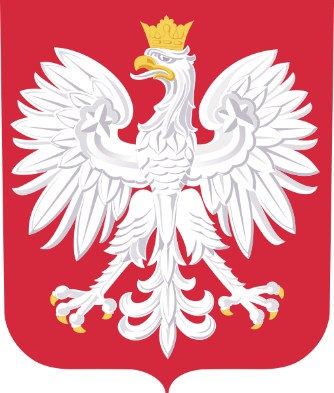 ……………………………………………………………………………………………………………………………………………………………………………………………………………………………………………………………………………………………………………….(nazwa zadania objętego dofinansowaniem)   Łączna wartość Zadania: ……………………………………………..Kwota dofinansowania: ……………………………………………..Kwota środków własnych: ………………………………………….														(logotyp jst)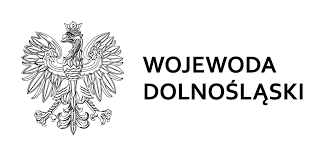 